Об установлении публичного сервитута  на земельном участке  с кадастровым номером 56:47:0000000:68В соответствии с Федеральным законом от  06.10.2003 № 131-ФЗ «Об общих принципах организации местного самоуправления в Российской Федерации», Земельным кодексом Российской Федерации, Федеральным Законом  от 25.10.2001 №137-ФЗ «О введении в действие Земельного кодекса Российской Федерации», Федеральным законом от 03.08.2018 № 341-ФЗ «О внесении изменении в Земельный кодекс Российской Федерации и отдельные законодательные акты Российской Федерации в части упрощения размещения линейных объектов», учитывая опубликованное извещение в газете «Илецкая Защита» от 14.05.2020 № 35 (11382), на основании ходатайства Филиала публичного акционерного общества «Межрегиональная распределительная сетевая компания Волги» - «Оренбургэнерго» Центральное производственное отделение, постановляю:1. Установить публичный сервитут на земельном участке с кадастровым номером 56:47:0000000:68, расположенным по адресу: Оренбургская область, Соль-Илецкий район, АОЗТ "Пригородное".1.1. В соответствии с пунктом 1 статьи 39.37 Земельного кодекса Российской Федерации публичный сервитут устанавливается для организации электроснабжения (технологического присоединения)  к сетям инженерно-технического обеспечения.1.2. Публичный сервитут устанавливается в пользу Филиала публичного акционерного общества «Межрегиональная распределительная сетевая компания Волги» - «Оренбургэнерго» Центральное производственное отделение» в лице Севостьянова Василия Михайловича, ОГРН 1076450006280, ИНН 6450925977, адрес местонахождения: Российская Федерация, г. Оренбург, ул. Манежная, 9.1.3. Публичный сервитут устанавливается в отношении земельного участка с кадастровым номером 56:47:0000000:68, расположенного по адресу: Оренбургская область, Соль-Илецкий район, АОЗТ "Пригородное", на площади 5491кв.м. в пределах характерных точек границ объекта согласно приложению.1.4. В соответствии со статьей 39.45 Земельного кодекса Российской Федерации публичный сервитут устанавливается на срок 10 лет. 1.5. В соответствии с подпунктом 4 пункта 1 статьи 39.41 Земельного кодекса Российской Федерации использование земельного участка (его части) и (или) расположенного на нем объекта недвижимого имущества в соответствии с их разрешенным использованием с 01.06.2019 по 30.07.2020 года будет затруднено.1.6. Установление публичного сервитута осуществляется на основании Договоров об осуществлении технологического присоединения к электрическим сетям №1210006996/1930-004909 от 01.07.2019 года, №1210006997/1930-004911 от 17.06.2019 и №1930-007464/1210008069 от 17.09.2019 года.1.7. Границы публичного сервитута для строительства и размещения объекта электросетевого хозяйства  устанавливаются в пределах не превышающих размеры соответствующих охранных зон, в соотвествии с Постановлением Правительства Российской Федерации от 24.02.2009 № 160 «О порядке установления охранных зон объектов электросетевого хозяйства и особых условий использования земельных участков, расположенных в границах таких зон».1.8. Работы будут проведены в течение периода с 01.06.2019 по 30.07.2020 года.1.9.  Обладатель публичного сервитута обязан привести земельный участок в состояние, пригодное для его использования в соответствии с разрешенным использованием, в срок не позднее чем три месяца после завершения строительства, капитального или текущего ремонта, реконструкции, эксплуатации, консервации, сноса инженерного сооружения, для размещения которого был установлен публичный сервитутпосле завершения на земельном участке деятельности, для обеспечения которой установлен публичный сервитут.2. Администрации муниципального образования Соль-Илецкий городской округ,  в течении 5 рабочих дней обеспечить:2.1. Размещения решение об установлении публичного сервитута на своем официальном сайте в информационно-телекоммуникационной сети "Интернет".2.2. Обеспечить опубликование указанного решения (за исключением приложений к нему) в порядке, установленном для официального опубликования (обнародования) муниципальных правовых актов уставом муниципального образования.2.3. Направить копию решения правообладателям земельных участков, в отношении которых принято решение об установлении публичного сервитута и сведения о правах на которые поступили в соответствии с пунктом 1 или 8 статьи 39.42Земельного кодекса Российской Федерации, с уведомлением о вручении по почтовым адресам, указанным соответственно в выписке из Единого государственного реестра недвижимости и в заявлениях об учете прав (обременений прав) на земельные участки. 2.4. Направить копию решения об установлении публичного сервитута в орган регистрации прав.2.5.Направить обладателю публичного сервитута копию решения об установлении публичного сервитута, сведения о лицах, являющихся правообладателями земельных участков, сведения о лицах, подавших заявления об учете их прав (обременений прав) на земельные участки, способах связи с ними, копии документов, подтверждающих права указанных лиц на земельные участки.3.Обязать правообладателя публичного сервитута, а именно: Филиал публичного акционерного общества «Межрегиональная распределительная сетевая компания Волги»- «Оренбургэнерго» Центральное производственное отделение заключить письменное соглашение с правообладателями земельного участка с кадастровым номером 56:47:0000000:68, расположенного по адресу:Оренбургская область, Соль-Илецкий район, АОЗТ "Пригородное".4. Публичный сервитут считается установленным со дня внесения сведений о нем в Единый государственный реестр недвижимости.5. Постановление вступает в силу со дня его подписания.Глава муниципального образованияСоль-Илецкий городской округ                                                        А.А. Кузьмин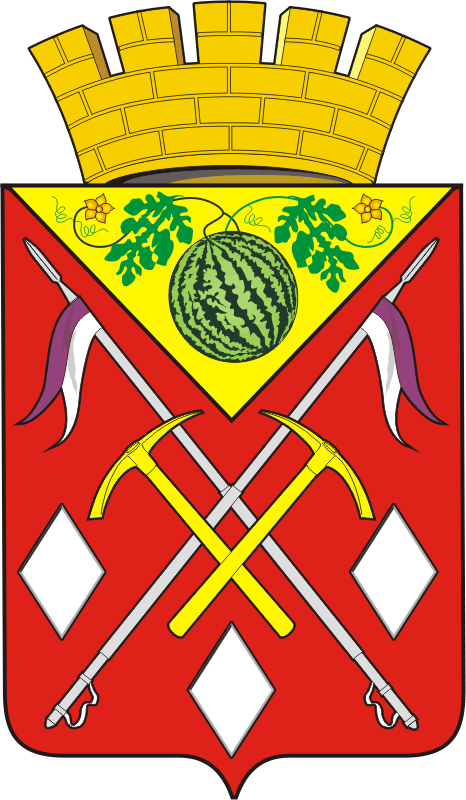 АДМИНИСТРАЦИЯМУНИЦИПАЛЬНОГО ОБРАЗОВАНИЯСОЛЬ-ИЛЕЦКИЙ ГОРОДСКОЙ ОКРУГОРЕНБУРГСКОЙ ОБЛАСТИПОСТАНОВЛЕНИЕ25.06. 2020 № 1701-п